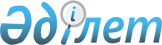 О внесении изменений в состав Консультативного комитета по макроэкономической политикеРаспоряжение Коллегии Евразийской экономической комиссии от 23 мая 2023 года № 64.
      1. Внести в состав Консультативного комитета по макроэкономической политике, утвержденный Решением Коллегии Евразийской экономической комиссии от 16 августа 2012 г. № 130, следующие изменения:
      а) включить в состав Консультативного комитета от Республики Беларусь Картуна Андрея Михайловича – заместителя Министра экономики Республики Беларусь;
      б) исключить из состава Консультативного комитета Ярошевича Д.В.
      2. Настоящее распоряжение вступает в силу с даты его опубликования на официальном сайте Евразийского экономического союза.
					© 2012. РГП на ПХВ «Институт законодательства и правовой информации Республики Казахстан» Министерства юстиции Республики Казахстан
				
      Председатель КоллегииЕвразийской экономической комиссии 

М. Мясникович
